Ruder-Club Süderelbe von 1892 e. V. Hamburg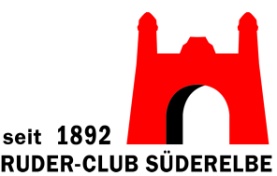 Schweenssand Hauptdeich 7 | 21079 Hamburg | Tel. 040/776631Bitte füllen Sie das Formular gut leserlich aus, unterschreiben Sie es an den erforderlichen Stellen und werfen Sie es in den Briefkasten (Fahrtenbuch o. Vorstandszimmer) im Bootshaus oder senden Sie es an die Vereinsanschrift. Wegen der erforderlichen Unterschriften ist eine Übersendung als Fax oder E-Mail leider nicht möglich.AufnahmeantragIch bitte um Aufnahme als Mitglied.Vor- und Nachname:      		Geburtsdatum:                                       	Straße:      		PLZ:      	Ort:                              	Telefon:      		Mobil:                                                       	E-Mail:      			  T-Shirt-Größe (S/M/L/XL/XXL):          Durch meine Unterschrift erkenne ich Satzung und die Ruderordnung an und verpflichte ich mich zur Einhaltung dieser. Die Satzung enthält eine Datenschutzerklärung (vgl. § 27). Diese Erklärung informiert darüber, welche Daten des Mitgliedes der Verein zu welchen Zwecken speichert und verarbeitet. Die Datenschutzerklärung beinhaltet auch die „Informationspflicht bei Erhebung von personenbezogenen Daten bei der betroffenen Person“ gemäß Artikel 13 DSGVO. Nach Artikel 6, Abs. 1, lit. b) DSGVO ist die Verarbeitung personenbezogener Daten rechtmäßig, wenn diese für die Erfüllung eines Vertragsverhältnisses – hier: Mitgliedschaft im Verein – erforderlich sind und ein überwiegend berechtigtes Interesse an der Datenverarbeitung besteht (Vereinszweck). Die Aufnahmegebühr beträgt € 65,00 (inkl. Nutzung eines Umkleideschranks, Vereins-T-Shirt, Vereinsaufkleber, Satzung, Ruderordnung).___________________________________________________________________________________________________Ort, Datum, Unterschrift (Bei Minderjährigen Unterschrift durch gesetzliche:n Vertreter:in, die/der dem Aufnahmeantrag zustimmen und sich gleichzeitig verpflichtet, etwaige Verpflichtungen aus dem Mitgliedschaftsverhältnis, z. B. Beitragszahlungen, zu übernehmen.)Ich bin    Schwimmer:in    Nichtschwimmer:in.  (Zutreffendes bitte ankreuzen) Ich bin über 18 Jahre alt und bis zum                           in einer Ausbildung bzw. Student:in.	   (Bitte Nachweis beifügen)Ort:      		Datum:                            		____________________________	            UnterschriftSEPA-LastschriftmandatHiermit ermächtige ich den Ruder-Club Süderelbe e. V. (GläubigerID: DE31ZZZ00000487612) widerruflich die fälligen Beiträge jeweils bei Fälligkeit mittels Lastschrift von meinem Konto einzuziehen. Zugleich weise ich mein Kreditinstitut an, die vom Ruder-Club Süderelbe e. V. auf mein Konto gezogenen Lastschriften einzulösen.Hinweis: Ich kann innerhalb von acht Wochen, beginnend mit dem Belastungsdatum, die Erstattung des belasteten Betrages verlangen. Es gelten dabei die mit meinem Kreditinstitut vereinbarten Bedingungen.Zahlweise:    halbjährlich (1.3./1.9.)          jährlich (1.6.)   (Bitte ankreuzen)Kreditinstitut:	                                               Kontoinhaber:in:                                              	            IBAN:                                                         	                	BIC:                                               	    Ort:      		Datum:      		_____________________________	    	        Unterschrift Kontoinhaber:inRuder-Club Süderelbe von 1892 e. V. HamburgSchweenssand Hauptdeich 7 | 21079 Hamburg | Tel. 040/776631Einwilligungserklärung Diese Einwilligungserklärung bezieht sich auf die Veröffentlichung personenbezogener Daten von Mitgliedern in Publikationen und Online-Medien unter Beachtung des Art. 7 DS-GVO. Der Verein stellt sein Vereinsleben (z. B. Sportangebote, Wettkampfergebnisse, Feierlichkeiten, Ehrungen) in der Öffentlichkeit dar. Dazu nutzt der Verein verschiedene Kommunikationskanäle bzw. Medien (s. u.). Außerdem übermittelt der Verein Texte, Berichte und Daten an einen Medienverteiler zum Zwecke der Öffentlichkeits- und Pressearbeit. Ich willige ein, dass der Ruder-Club Süderelbe von 1892 e.V. folgende personenbezogenen Daten von mir/meinem minderjährigen Kind (Nichtzutreffendes streichen) auf der Homepage www.rc-suederelbe.de, dem Facebook-Account und in der Vereinszeitschrift veröffentlichen darf sowie ggf. an den Medienverteiler (Zeitungen) übermitteln darf:VornameNachnameAlterFotosFilmaufnahmenSport- und WettkampfergebnisseMeine im Rahmen der vorstehend genannten Zwecke erhobenen persönlichen Daten werden unter Beachtung der Datenschutzgrundverordnung (DS-GVO) sowie des Bundesdatenschutzgesetzes verarbeitet, genutzt und gespeichert.Die Entscheidung zur Veröffentlichung meiner personenbezogenen Daten habe ich freiwillig getroffen. Mein Einverständnis kann ich nach Art. 7 DS-GVO ohne für mich nachteilige Folgen verweigern bzw. jederzeit mit Wirkung für die Zukunft in Textform gegenüber dem Vereinsvorstand widerrufen.      __________________________________________________________________________________Datum, Unterschrift (bei Minderjährigen Unterschrift des/der gesetzlichen Vertreters/Vertreterin) Ruder-Club Süderelbe von 1892 e. V. HamburgSchweenssand Hauptdeich 7 | 21079 Hamburg | Tel. 040/776631Einwilligung zur Veröffentlichung von Fotos und Filmaufzeichnungen                      Anlass/Aktion: ohne Einschränkung bzw.      Diese Einwilligungserklärung bezieht sich auf die Veröffentlichung von Fotos und Filmaufnahmen von Personen in Publikationen und Online-Medien des Ruder-Club Süderelbe von 1892 e.V. (RCS) unter Beachtung des Art. 7 DS-GVO.Der RCS stellt seine Arbeit und das Tun und Wirken seiner Mitglieder in der Öffentlichkeit dar. Dazu nutzt der Verein verschiedene Kommunikationskanäle bzw. Medien, für die auch Fotos und Filmaufnahmen bereitgestellt werden. Diese sind: Vereinszeitung, Internetseite des Vereins mit der Adresse: www.rc-suederelbe.de, Facebook-Account des Vereins, Twitter-Account des Vereins, ggf. Zeitungen.Diese Medienliste kann durch den Verein erweitert werden. Eine entsprechende Information wird in diesem Fall an den Personenkreis dieser Einwilligungserklärung weitergegeben. Der RCS erhebt und speichert folgende personenbezogene Daten der auf den Fotos/Filmen abgebildeten Personen: Name, Anschrift, Telefonnummer, E-Mail-Adresse, Alter*, Sportart*, Verein*. (* = freiwillige Angaben)Der RCS weist hiermit darauf hin, dass ausreichende technische Maßnahmen zur Gewährleistung des Datenschutzes getroffen wurden. Dennoch kann bei einer Veröffentlichung von personenbezogenen Mitgliederdaten im Internet ein umfassender Datenschutz nicht garantiert werden. Daher nimmt das Vereinsmitglied die Risiken für eine eventuelle Persönlichkeitsrechtsverletzung zur Kenntnis und ist sich bewusst, dass die personenbezogenen Daten auch in Staaten abrufbar sind, die keine der Bundesrepublik Deutschland vergleichbaren Datenschutzbestimmungen kennen und die Vertraulichkeit, die Integrität (Unverletzlichkeit), die Authentizität (Echtheit) sowie die Verfügbarkeit der personenbezogenen Daten nicht garantiert sind.Meine im Rahmen der vorstehend genannten Zwecke erhobenen persönlichen Daten werden unter Beachtung der Datenschutzgrundverordnung (DS-GVO) sowie des Bundesdatenschutzgesetzes verarbeitet, genutzt und gespeichert.Die Entscheidung zur Veröffentlichung meiner personenbezogenen Daten sowie Fotos und Filmaufnahmen von mir/meinem Kind habe ich freiwillig getroffen. Mein Einverständnis kann ich nach Art. 7 DS-GVO ohne für mich oder meinem Kind nachteilige Folgen verweigern bzw. jederzeit mit Wirkung für die Zukunft in Textform gegenüber dem (Ruder-Club Süderelbe von 1892 e.V., Schweenssand-Hauptdeich 7, 21079 Hamburg, info@rc-suederelbe.de) widerrufen. Ich bestätige das Vorstehende zur Kenntnis genommen zu haben und willige ein, dass der RCS von mir und/oder meinem Kind Fotos und/oder Filmaufnahmen in den o. a. Medien veröffentlichen sowie o. a. personenbezogenen Daten von mir und/oder meinem Kind erheben und speichern darf.     ________________________________________________________________________Datum/Unterschrift (bei Minderjährigen Unterschrift des/der gesetzlichen Vertreters/Vertreterin)     ________________________________________________________________________
Datum/Unterschrift
(bei Minderjährigen, die das 15. Lebensjahr vollendet haben, ist auch die Einwilligung der/des Minderjährigen erforderlich)Jahresbeitrag ab 2023Kategorieaktiv/passivMitgliedsbeitrag+ VerbandsbeitragErwachsene (ab dem 18. Lebensjahr)aktiv250 €28,45 €Erwachsene (ab dem 18. Lebensjahr)passiv130 €28,45 €Fördermitglieder130 €28,45 €Jugendliche (zwischen dem 14. und 18. Lebensjahr)150 €15,88 €Azubis, Studierende, Freiwilligendienstleistende150 €28,45 €Kinder (bis zum 14. Lebensjahr)110 €1,67 €Familien, Ehepaare mit Kindern bis zum 18. Lebensjahr360 €abhängig von PersonenzahlEhepaarebeide aktiv360 €56,90 €Ehepaareaktiv/passiv310 €56,90 €Ehepaarebeide passiv240 €56,90 €(beschlossen auf der ordentlichen Mitgliederversammlung am 14.05.2022)(beschlossen auf der ordentlichen Mitgliederversammlung am 14.05.2022)(beschlossen auf der ordentlichen Mitgliederversammlung am 14.05.2022)(beschlossen auf der ordentlichen Mitgliederversammlung am 14.05.2022)